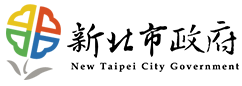 新北投資服務快捷窗口－投資障礙排除需求表一、公司基本資料                        ※公司名稱及相關聯絡資訊僅供本局內部參考使用二、投資規模及內容三、投資障礙排除事項四、所屬產業類別※本資訊僅提供新北投資服務快捷窗口排除投資障礙參考使用，不得另作其他用途。公司負責人：                           (用印或簽名)---------------------------------------------------------------------------------------(以下由新北投資服務快捷窗口人員填寫)表號：新北市政府投資服務快捷窗口聯絡電話：886-2-29603456分機5492 涂先生  傳真：02-29644771電子郵件：AK1349@ntpc.gov.tw公司名稱統一編號公司地址聯 絡 人部門/職稱聯絡電話手機號碼傳真號碼E-mail公司現有已投資區域(該區域具有土地、廠房或辦公室。可複選)公司現有已投資區域(該區域具有土地、廠房或辦公室。可複選)□臺灣  □北美洲  □中國大陸 (城市：__________________ )   □日韓  □南美洲  □東協十國  □歐洲  □其他      □臺灣  □北美洲  □中國大陸 (城市：__________________ )   □日韓  □南美洲  □東協十國  □歐洲  □其他      □臺灣  □北美洲  □中國大陸 (城市：__________________ )   □日韓  □南美洲  □東協十國  □歐洲  □其他      □臺灣  □北美洲  □中國大陸 (城市：__________________ )   □日韓  □南美洲  □東協十國  □歐洲  □其他      預估投資金額           億           萬元預估增加就業人口              人投資用途□廠房        □辦公室        □商場        □其他                              □廠房        □辦公室        □商場        □其他                              □廠房        □辦公室        □商場        □其他                              投資進度□評估中    □規劃中        □興建中    □已完工，未營運□評估中    □規劃中        □興建中    □已完工，未營運□評估中    □規劃中        □興建中    □已完工，未營運土地/建物基本資料地址              區                路        段         巷         弄         號之                 樓土地/建物基本資料地號              區                段                  小段                                                地號土地/建物基本資料使用分區/用地別□工業區               □產業專用區     □商業區     □住宅區□丁種建築用地   □農牧用地         □其他                投資問題問題類別(可複選)□都市計畫變更     □土地使用管制       □建照/使照/裝修□基礎公用設施     □水保審查               □公有土地協調□其他                                                  投資問題詳述問題產業類別製造業及相關技術服務業金屬機電□基本金屬製造業              □金屬製品製造業         □電力設備製造業□機械設備製造業              □汽車及其零件製造業□產業用機械設備維修及安裝業  □其他運輸工具及其零件製造業 產業類別製造業及相關技術服務業電子資訊□電子零組件製造業□電腦、電子產品及光學製品製造業產業類別製造業及相關技術服務業民生化工□食品製造業                                □飲料製造業                         □菸草製造業□紡織業                                        □成衣及服飾品製造業         □家具製造業□皮革、毛皮及其製品製造業    □木竹製品製造業  □紙漿、紙及紙製品製造業        □印刷及資料儲存媒體複製業□石油及煤製品製造業                □化學材料製造業□化學製品製造業                        □藥品及醫用化學製品製造業  □橡膠製品製造業                        □塑膠製品製造業                        □非金屬礦物製品製造業            □其他製造業                 產業類別製造業及相關技術服務業技術服務□建築、工程服務及技術檢測、分析服務業   □研究發展服務業□專門設計服務業                                                        □其他專業、科學及技術服務業產業類別電力供應業電力供應業□電力及燃氣供應業產業類別批發零售業批發零售業□批發業  □零售業產業類別其他行業其他行業□農、林、漁、牧業               □礦業及土石採取業                  □住宿及餐飲業□營造業                                   □運輸及倉儲業                           □不動產業□資訊及通訊傳播業               □金融及保險業                              □其他服務業□教育服務業                           □醫療保健及社會工作服務業    □藝術、娛樂及休閒服務業   □用水供應及污染整治業             填表日期      年       月        日承辦單位承 辦 人聯絡電話手機號碼E-Mail